Hispanic Heritage Month Parade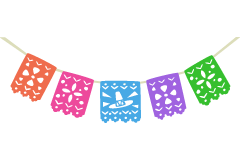 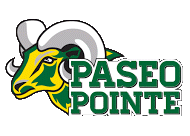 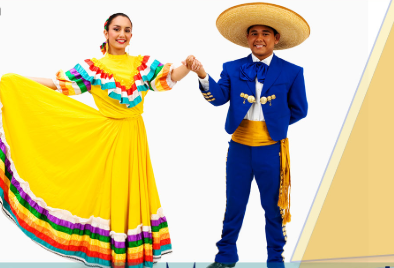 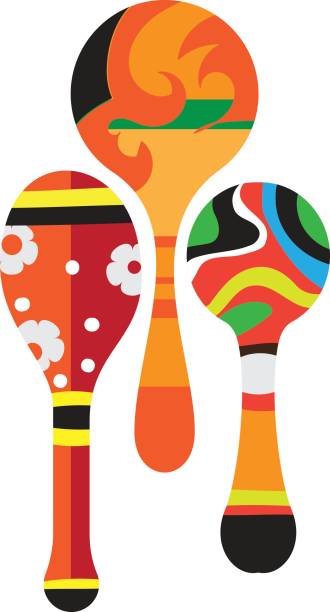 Join us as we celebrate Hispanic Heritage Month at Paseo Pointe! Students will be participating in a parade down our school hallways representing a Hispanic country that was selected by their class. *All students and parents are encouraged to dress in Hispanic attire*Parents will be required to sign in with an ID at the office, please plan accordingly.